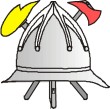 JAVNA VATROGASNA POSTROJBA UNITÁ DEI VIGILI DEL FUOCO PUBBLICAROVINJ - ROVIGNOTel. 052 / 811 - 452	Fax. 052 / 840 - 958Mob. 091 181 32 82Broj: 2171-01-24-21-139/5Rovinj, 21.10.2021. godine	Povjerenstvo Javne vatrogasne postrojbe Rovinj-Rovigno -Unità dei vigili del fuoco pubblica ( u daljnjem tekstu Povjerenstvo) za provedbu natječaja za prijem u radni odnos na radno mjesto " vatrogasac" u Javnoj vatrogasnoj postrojbi Rovinj-Rovigno -Unità dei vigili del fuoco pubblica, dana  21.10.2021. objavljuje:POZIV NA STRUKTURIRANI INTERVIJU ZA RADNO MJESTO VATROGASAC	Dana 05.listopada 2021. godine putem, Zavoda za zapošljavanje i web stranica Javne vatrogasne postrojbe Rovinj-Rovigno -Unità dei vigili del fuoco pubblica objavljen je oglas za prijem u radni odnos na radno mjesto vatrogasac. Povjerenstvo je utvrdilo da na temelju rezultata psihofizičkog testiranja pravo na strukturirani intervju ima 4 kandidata.	Strukturirani intervju održati će se u ponedjeljak 25.10.2021. godine u prostorijama Javne vatrogasne postrojbe Rovinj-Rovigno -Unità dei vigili del fuoco pubblica ,Istarska 13/a sa početkom u 10:00 sati.	Na intervju je potrebno donijeti osobnu iskaznicu ili drugu ispravu na kojoj se nalazi fotografija, sa kojom se dokazuje identitet osobe.	Ne postoji mogućnost naknadne provjere strukturiranog intervjua bez obzira na razloge koje pojedinog kandidata eventualno spriječe da pristupi u naznačeno vrijeme . Smatra se da je kandidat koji nije pristupio  povukao prijavu na oglas. Ne postoji zakonska  mogućnost osporavanja navedene obavijesti.	Povjerenstvo je utvrdilo da strukturiranom intervju mogu pristupiti slijedeći kandidati: ( abecednim redom)Dušić AndreaMaurović MatheusModrušan ToniPeharda Andrej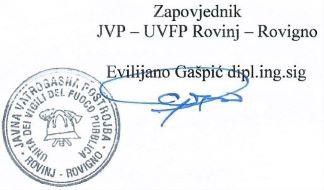 